						INSCRIPTIONS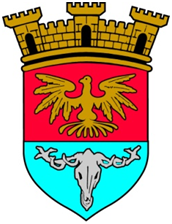        			SAISON 2013 – 2014Les inscriptions pour la saison 2013-2014 doivent se faire dès  maintenant ! ! !		Les cotisations pour la saison ont été fixées à :DOCUMENTS A PRESENTER LORS DE L'INSCRIPTION :Pour tous  une demande de licence signée sur imprimé spéciala) Pour une première inscription :	- 1 photo d'identité couleur de bonne qualité	    ou changement de club		- 1 photocopie de la carte d’identité ou du livret de famille- 1 demande de licence signée (par les parents pour les mineurs)	   et par le médecin !                                                                             - autorisation de photo pour les mineurs	b) Pour une réinscription :		- 1 demande de licence signée (par les parents pour les mineurs)				   et par le médecin !                                                                             - autorisation de photo pour les mineursDans les deux cas, la visite obligatoire chez le médecin traitant avec cachet et signature sur la demande de licence.------------------------------------------------------------------------------------------------------------------------------------------------------------------	BULLETIN D'INSCRIPTION - AUTORISATION PARENTALEÀ remettre à Mme CLAUSSE Ghislaine – 46 Grande Rue – 54370 EINVILLE AU JARD : 03.83.72.02.08  ou  06.12.89.87.83	Nom : .......................................	Prénom : .................		Né le : ...../…../…..  	À : ....................	Adresse :	.............................................................	..		N° de Téléphone fixe : 	.…./…../…../…../…..	…………............................................................			N° de Téléphone portable : …../…../…../…../…..	Adresse mail : 	........................……………………..		Date												Signature		Ci-joint la somme de ................... € 	espèce ou chèque (1)		chèque à l’ordre de l’A.F.E.			U6, U7, U8, U930,00 Eurosnés en 2008, 2007, 2006 et 2005 U10, U1130,00 Eurosnés en 2004 et 2003 U12, U1330,00 Eurosnés en 2002 et 2001 U14, U1530,00 Eurosnés en 2000 et 1999 U16, U1730,00 Eurosnés en 1998 et 1997 U18, U1950,00 Eurosnés en 1996 et 1995 Seniors50,00 Eurosnés en1994 et avant